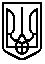 ДЕПАРТАМЕНТ ОСВІТИ ТА ГУМАНІТАРНОЇ ПОЛІТИКИ                                                                                   ЧЕРКАСЬКОЇ МІСЬКОЇ РАДИ ДОШКІЛЬНИЙ  НАВЧАЛЬНИЙ ЗАКЛАД (ЯСЛА-САДОК) САНАТОРНОГО ТИПУ № 74 «ЛІСОВА ПІСНЯ»          ЧЕРКАСЬКОЇ МІСЬКОЇ РАДИ                                                                                                                                              (ДНЗ № 74)провул. Медичний, 14, м. Черкаси, 18009, тел. 0(472) 54-46-28, 54-46-12E-mail: lisova_pisnya@ukr.net, Web:http://www.lisova-pisnya.com.uaКод ЄДРПОУ 24353016                             НАКАЗ19.12.2023                                               м. Черкаси                                                             № 52-агп Про встановлення вартості харчування дітей в ДНЗ № 74 та розмірубатьківської плати на 2024 рікНа виконання абзацу четвертого частини п’ятої статті 35 Закону України «Про дошкільну освіту», пунктом 3 статті 56 Закону України «Про освіту», пунктів 4,8 постанови Кабінету Міністрів України від 24.03.2021 № 305 «Про затвердження норм та Порядку організації харчування у закладах освіти та дитячих закладах оздоровлення та відпочинку» (із змінами), постанов Кабінету Міністрів України від 26.08.2002 № 1243 «Про невідкладні питання діяльності дошкільних та інтернатних навчальних закладів», наказу Міністерства освіти і науки України від 21.11.2002 № 667 «Про затвердження Порядку встановлення плати для батьків за харчування дітей у державних і комунальних дошкільних та інтернатних навчальних закладах», рішення виконавчого комітету Черкаської міської ради від 28.11.2023 № 1828,  з метою забезпечення дітей дошкільного віку повноцінним збалансованим харчуваннямНАКАЗУЮ:Визнати таким, що втратив чинність наказ по закладу від 21.12.2022 № 81 «Про зміну вартості харчування дітей в ДНЗ № 74 на 2023 рік».Затвердити з 01.01.2024 вартість харчування на одну дитину в день:      - для дітей ясельних груп - 123,08 грн.;- для дітей садових груп - 169,69 грн. У 2024 році звільнити батьків від сплати за харчування дітей.Арсенюк Г.В. – сестрі медичній старшій, відповідальній за організацію харчування дітей в закладі, розраховувати меню-вимоги окремо для дітей ясельного і садового віку, враховуючи вартість харчування.Харчування працівників ДНЗ № 74 організовувати, виходячи з норм для дітей садового віку. Оплату за харчування працівників здійснювати по вартості страв згідно особистих заяв, поданих працівниками.Панченко А.М. – завідувачу господарства, відповідальній за збір коштів з працівників закладу, які виявили бажання харчуватися:здійснювати збір коштів за відомостями під особистий підпис працівників до 10 числа поточного місяця;передавати кошти в триденний термін до каси централізованої бухгалтерії № 1 департаменту освіти та гуманітарної політики Черкаської міської ради.Частніковій А.Г. – вихователю-методисту, відповідальній за ведення сайту ДНЗ № 74, розмістити даний наказ на сайті закладу.Вихователям груп довести до відому батьків інформацію про зміни вартості харчування дітей у 2024 році.Контроль за виконанням наказу залишаю за собою.Завідувач                   Валентина ПРОКОПЕНКО